 Муниципальное общеобразовательное учреждение 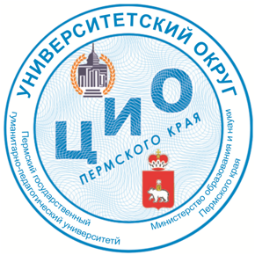 «Комсомольская средняя общеобразовательная школа» Кунгурского районаЦентр инновационного опыта Университетского округа ПГГПУУважаемые коллеги!Приглашаем на дистанционный модульный курс «Формирование психологически безопасного пространства урока» (14 часов).Форма обучении: дистанционная.Целевая аудитория: педагоги-психологи, учителя – предметники.Цель курса – на основании теории и практики разработать рекомендации по формированию безопасного пространства урока для участников образовательного процесса.В ходе обучения вы получите ответы на вопросы:«Что нужно делать, чтобы урок не стал опасным пространством страхов, тревог, стрессов, угроз, нежеланий?» «Как педагогу создать психологически безопасный урок и могут ли ему помочь в этом сами дети?» С целью контроля за качеством подготовки слушателей предусмотрено анкетирование, проведение зачета в форме практической работы.После успешного прохождения модульного курса слушатель автоматически получаете доступ к сертификату о прохождении модульного курса ЦИО Университетского округа ПГГПУ. Сроки проведения: с 19 октября по 1 ноября 2020 г. на сайте http://fppkdo.ruДля того, чтобы стать участником модульного курса, в срок до 16 октября необходимо подать заявку на обучение на адрес panova_en@mail.ru  Педагоги, подавшие заявку, получать инструкцию по регистрации в системе дистанционного обучения ПГГПУ http://fppkdo.ru.  Обучение БЕСПЛАТНОЕТелефон для справок: 8(34 271)5-61-48, 89504779794 - Екатерина Николаевна Панова.ЗАЯВКАна участие в модульном курсе «Формирование психологически безопасного пространства урока»№ п/пФ.И.О. полностьюДолжностьОбразовательная организацияE-mail,контактный телефон(участника)